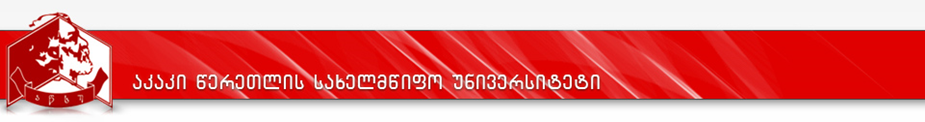 CurriculumCurriculum 2017-2021Programme: GeographyQualification:  Bachelor of Natural Science in Geography (BSc in Geography)ProgramProgramGeographyGeographyDegree awardedDegree awardedBachelor of Science (BSc) in GeographyBachelor of Science (BSc) in GeographyFaculty Faculty Faculty of Exact and Natural SciencesFaculty of Exact and Natural SciencesProgram coordinator/coordinatorsProgram coordinator/coordinatorsDali Mikautadze – Associated ProfessorDali Mikautadze – Associated ProfessorLength of the program (semester, ECTS)Length of the program (semester, ECTS)4 year / 8 semesters / 240 creditsBasic (Major) Programme – 180 cr.Minor Program/Free credits – 60 cr.4 year / 8 semesters / 240 creditsBasic (Major) Programme – 180 cr.Minor Program/Free credits – 60 cr.Language of the  Program  Language of the  Program  Language of the  Program  GeorgianProgram  development and renewal date of issueProgram  development and renewal date of issueProgram  development and renewal date of issueThe Accreditation Decision #40, 23.09.2011Faculty of Exact and Natural Sciences Board protocol №7; 25.04.2011Academic Board protocol №1 (11/12) 31.08.2011; Faculty Board Protocol #8, 24.05.2012Academic Board protocol #17, 25.05.2012 Faculty Board Protocol #3, 16.05.2014Faculty Board Protocol #12, 15.06.2016Academic Board protocol #2, (15/16) 22.09.2016Faculty Board Protocol #1, 11.09.2017Academic Board protocol #1 (17/18) 15.09.2017Program  prerequisitesProgram  prerequisitesProgram  prerequisitesProgram  prerequisites- - Certificate of general education;-  Certificate of confirmation of passing the unified national exams;For International Students/ non-citizens of Georgia –  secondary or equivalent education in a foreign country; certificate of confirmation of passing the unified national exams;- Certificate recognized under inter-country agreement- - Certificate of general education;-  Certificate of confirmation of passing the unified national exams;For International Students/ non-citizens of Georgia –  secondary or equivalent education in a foreign country; certificate of confirmation of passing the unified national exams;- Certificate recognized under inter-country agreement- - Certificate of general education;-  Certificate of confirmation of passing the unified national exams;For International Students/ non-citizens of Georgia –  secondary or equivalent education in a foreign country; certificate of confirmation of passing the unified national exams;- Certificate recognized under inter-country agreement- - Certificate of general education;-  Certificate of confirmation of passing the unified national exams;For International Students/ non-citizens of Georgia –  secondary or equivalent education in a foreign country; certificate of confirmation of passing the unified national exams;- Certificate recognized under inter-country agreementAim of the  ProgramAim of the  ProgramAim of the  ProgramAim of the  ProgramBachelor Degree Program in Geography aims at preparing quailified professionals who will be able to study analyse the ongoing processes in natural and public systems; they will be able to collect, generallise and present scientific and statistical data obtained during field work.Bachelor Degree Program in Geography aims at preparing quailified professionals who will be able to study analyse the ongoing processes in natural and public systems; they will be able to collect, generallise and present scientific and statistical data obtained during field work.Bachelor Degree Program in Geography aims at preparing quailified professionals who will be able to study analyse the ongoing processes in natural and public systems; they will be able to collect, generallise and present scientific and statistical data obtained during field work.Bachelor Degree Program in Geography aims at preparing quailified professionals who will be able to study analyse the ongoing processes in natural and public systems; they will be able to collect, generallise and present scientific and statistical data obtained during field work.Learning outcomes (the map of competences):Learning outcomes (the map of competences):Learning outcomes (the map of competences):Learning outcomes (the map of competences):Knowledge and understandingA student Understands the processes taking place in geo-systems of the earth and their impact in space and time;Understands peculiarities of social, economic, physical and geographic processes on local and regional levels; Observes natural environment and percieves the processes going there;Knows field-work rules and maintains security;Makes right use of geographical terminology.A student Understands the processes taking place in geo-systems of the earth and their impact in space and time;Understands peculiarities of social, economic, physical and geographic processes on local and regional levels; Observes natural environment and percieves the processes going there;Knows field-work rules and maintains security;Makes right use of geographical terminology.A student Understands the processes taking place in geo-systems of the earth and their impact in space and time;Understands peculiarities of social, economic, physical and geographic processes on local and regional levels; Observes natural environment and percieves the processes going there;Knows field-work rules and maintains security;Makes right use of geographical terminology.Applying knowledgeIndependently researches materials for general geographical science (including internet and field work); collects, generalizes, elaborates, documents and reports them.Has space orientation during field work using topographic maps and other facilities;Defines opportunities of geographical sciensce application and its role in the society;Applies quantitative, statistical and cartography methods to review social systems; Is able to read and interpret cartographical material;Applies rules of field-work including safety guidlines. Independently researches materials for general geographical science (including internet and field work); collects, generalizes, elaborates, documents and reports them.Has space orientation during field work using topographic maps and other facilities;Defines opportunities of geographical sciensce application and its role in the society;Applies quantitative, statistical and cartography methods to review social systems; Is able to read and interpret cartographical material;Applies rules of field-work including safety guidlines. Independently researches materials for general geographical science (including internet and field work); collects, generalizes, elaborates, documents and reports them.Has space orientation during field work using topographic maps and other facilities;Defines opportunities of geographical sciensce application and its role in the society;Applies quantitative, statistical and cartography methods to review social systems; Is able to read and interpret cartographical material;Applies rules of field-work including safety guidlines. Making judgementA student is ableTo have deep field knowledge and understandingTo identify problem, to highlight it and to make decision;To take information from different sources, to elaborate, analyze and interpret data.A student is ableTo have deep field knowledge and understandingTo identify problem, to highlight it and to make decision;To take information from different sources, to elaborate, analyze and interpret data.A student is ableTo have deep field knowledge and understandingTo identify problem, to highlight it and to make decision;To take information from different sources, to elaborate, analyze and interpret data.Communication skillsA student Is able to communicate orally and in written form in native languageElaborates and generalizes material, and presents the results;Knows and applies IT and communication technologies to communicate with the audience.A student Is able to communicate orally and in written form in native languageElaborates and generalizes material, and presents the results;Knows and applies IT and communication technologies to communicate with the audience.A student Is able to communicate orally and in written form in native languageElaborates and generalizes material, and presents the results;Knows and applies IT and communication technologies to communicate with the audience.Learning skillsA student Is able to manage time to get to the goals;Is able to learn and regularly upgrade;Is able to work independently;Is able to work in a group.A student Is able to manage time to get to the goals;Is able to learn and regularly upgrade;Is able to work independently;Is able to work in a group.A student Is able to manage time to get to the goals;Is able to learn and regularly upgrade;Is able to work independently;Is able to work in a group.ValuesA student will have:Ability of critical thinking and self-criticism;Ability to stand for professional values in different situations;Ability to independently apply wide range of knowledge and practice;Ability to evaluate his/her own and others professional motivation;Ability to be responsible for the safety of the environment.Ability to understand ethical normsA student will have:Ability of critical thinking and self-criticism;Ability to stand for professional values in different situations;Ability to independently apply wide range of knowledge and practice;Ability to evaluate his/her own and others professional motivation;Ability to be responsible for the safety of the environment.Ability to understand ethical normsA student will have:Ability of critical thinking and self-criticism;Ability to stand for professional values in different situations;Ability to independently apply wide range of knowledge and practice;Ability to evaluate his/her own and others professional motivation;Ability to be responsible for the safety of the environment.Ability to understand ethical normsTeaching methodsTeaching methodsTeaching methodsTeaching methodsFollowing methods are applied: Verbal, writing, cartographic, demonstrating, field-work, group-work, cooperative teaching, brainstorming, analysis and synthesis. Following methods are applied: Verbal, writing, cartographic, demonstrating, field-work, group-work, cooperative teaching, brainstorming, analysis and synthesis. Following methods are applied: Verbal, writing, cartographic, demonstrating, field-work, group-work, cooperative teaching, brainstorming, analysis and synthesis. Following methods are applied: Verbal, writing, cartographic, demonstrating, field-work, group-work, cooperative teaching, brainstorming, analysis and synthesis. Structure of the  ProgramStructure of the  ProgramStructure of the  ProgramStructure of the  Program4 year / 8 semester / 15 weeks per semester The program covers 180 credits of major and 60 credits of minor courses equaling a total of 240 credits. Major course combines: compulsory university courses: Foreign Language 1, 2, 3 (15 credits), elective faculty courses (20 credits), compulsory courses of specialization (120 credits) and elective specialization courses (20 credits); free course (5 credits). ATSU faculty of Exact and Natural Sciences Department of Biology implements the program.See Appendix 1.4 year / 8 semester / 15 weeks per semester The program covers 180 credits of major and 60 credits of minor courses equaling a total of 240 credits. Major course combines: compulsory university courses: Foreign Language 1, 2, 3 (15 credits), elective faculty courses (20 credits), compulsory courses of specialization (120 credits) and elective specialization courses (20 credits); free course (5 credits). ATSU faculty of Exact and Natural Sciences Department of Biology implements the program.See Appendix 1.4 year / 8 semester / 15 weeks per semester The program covers 180 credits of major and 60 credits of minor courses equaling a total of 240 credits. Major course combines: compulsory university courses: Foreign Language 1, 2, 3 (15 credits), elective faculty courses (20 credits), compulsory courses of specialization (120 credits) and elective specialization courses (20 credits); free course (5 credits). ATSU faculty of Exact and Natural Sciences Department of Biology implements the program.See Appendix 1.4 year / 8 semester / 15 weeks per semester The program covers 180 credits of major and 60 credits of minor courses equaling a total of 240 credits. Major course combines: compulsory university courses: Foreign Language 1, 2, 3 (15 credits), elective faculty courses (20 credits), compulsory courses of specialization (120 credits) and elective specialization courses (20 credits); free course (5 credits). ATSU faculty of Exact and Natural Sciences Department of Biology implements the program.See Appendix 1.Assessment SystemAssessment SystemAssessment SystemAssessment SystemFinal assessment of a student is obtained from the add-up of mid-term and final exams throughout the semester. The educational course has a grading scale of 100 points.  The student has the right to take the final exam, if his/her minimum competency equals 18 points. Minimum margin of assessment received by the student on the final exam is 15 points. Below than this, is assessed with FX (fail).Evaluation System includes: A. Five Forms of Positive Assessment:          (A) Excellent – 91 – 100 points      (B) very good – 81-90 points      (C) good –  71-80 points     (D) satisfactory –  61-70 points     (E) sufficient –  51-60 pointsB. Two Forms of Negative Assessment: (FX) (Administrative Fail in Course for Grade/could not pass) – A student gets 41-50 points from maximum evaluation which means that s/he is required to work more for passing the exam, and that s/he is entitled to take a make-up exam only once through personal study(F) (Academic Fail) – A student gets 0 – 40 points from maximum evaluation; it means that the work done by him/her is not sufficient and she/he has to retake the course.  According to educational component of educational program, in case of adoption of FX, a makeup exam will be appointed no less than 5 calendar days after the conclusion of the final exam results.The number of points received in the make-up final exam, is not added to the final assessment received by the student.According to the assessment 0-50 points received from the make-up final exam, in the final evaluation of the educational component, the student will receive a grade of F-0.(Midterm and final exams take place in exam center of ATSU)Specific assessment criteria are outlined in the syllabus of the relevant academic course.Final assessment of a student is obtained from the add-up of mid-term and final exams throughout the semester. The educational course has a grading scale of 100 points.  The student has the right to take the final exam, if his/her minimum competency equals 18 points. Minimum margin of assessment received by the student on the final exam is 15 points. Below than this, is assessed with FX (fail).Evaluation System includes: A. Five Forms of Positive Assessment:          (A) Excellent – 91 – 100 points      (B) very good – 81-90 points      (C) good –  71-80 points     (D) satisfactory –  61-70 points     (E) sufficient –  51-60 pointsB. Two Forms of Negative Assessment: (FX) (Administrative Fail in Course for Grade/could not pass) – A student gets 41-50 points from maximum evaluation which means that s/he is required to work more for passing the exam, and that s/he is entitled to take a make-up exam only once through personal study(F) (Academic Fail) – A student gets 0 – 40 points from maximum evaluation; it means that the work done by him/her is not sufficient and she/he has to retake the course.  According to educational component of educational program, in case of adoption of FX, a makeup exam will be appointed no less than 5 calendar days after the conclusion of the final exam results.The number of points received in the make-up final exam, is not added to the final assessment received by the student.According to the assessment 0-50 points received from the make-up final exam, in the final evaluation of the educational component, the student will receive a grade of F-0.(Midterm and final exams take place in exam center of ATSU)Specific assessment criteria are outlined in the syllabus of the relevant academic course.Final assessment of a student is obtained from the add-up of mid-term and final exams throughout the semester. The educational course has a grading scale of 100 points.  The student has the right to take the final exam, if his/her minimum competency equals 18 points. Minimum margin of assessment received by the student on the final exam is 15 points. Below than this, is assessed with FX (fail).Evaluation System includes: A. Five Forms of Positive Assessment:          (A) Excellent – 91 – 100 points      (B) very good – 81-90 points      (C) good –  71-80 points     (D) satisfactory –  61-70 points     (E) sufficient –  51-60 pointsB. Two Forms of Negative Assessment: (FX) (Administrative Fail in Course for Grade/could not pass) – A student gets 41-50 points from maximum evaluation which means that s/he is required to work more for passing the exam, and that s/he is entitled to take a make-up exam only once through personal study(F) (Academic Fail) – A student gets 0 – 40 points from maximum evaluation; it means that the work done by him/her is not sufficient and she/he has to retake the course.  According to educational component of educational program, in case of adoption of FX, a makeup exam will be appointed no less than 5 calendar days after the conclusion of the final exam results.The number of points received in the make-up final exam, is not added to the final assessment received by the student.According to the assessment 0-50 points received from the make-up final exam, in the final evaluation of the educational component, the student will receive a grade of F-0.(Midterm and final exams take place in exam center of ATSU)Specific assessment criteria are outlined in the syllabus of the relevant academic course.Final assessment of a student is obtained from the add-up of mid-term and final exams throughout the semester. The educational course has a grading scale of 100 points.  The student has the right to take the final exam, if his/her minimum competency equals 18 points. Minimum margin of assessment received by the student on the final exam is 15 points. Below than this, is assessed with FX (fail).Evaluation System includes: A. Five Forms of Positive Assessment:          (A) Excellent – 91 – 100 points      (B) very good – 81-90 points      (C) good –  71-80 points     (D) satisfactory –  61-70 points     (E) sufficient –  51-60 pointsB. Two Forms of Negative Assessment: (FX) (Administrative Fail in Course for Grade/could not pass) – A student gets 41-50 points from maximum evaluation which means that s/he is required to work more for passing the exam, and that s/he is entitled to take a make-up exam only once through personal study(F) (Academic Fail) – A student gets 0 – 40 points from maximum evaluation; it means that the work done by him/her is not sufficient and she/he has to retake the course.  According to educational component of educational program, in case of adoption of FX, a makeup exam will be appointed no less than 5 calendar days after the conclusion of the final exam results.The number of points received in the make-up final exam, is not added to the final assessment received by the student.According to the assessment 0-50 points received from the make-up final exam, in the final evaluation of the educational component, the student will receive a grade of F-0.(Midterm and final exams take place in exam center of ATSU)Specific assessment criteria are outlined in the syllabus of the relevant academic course.Employment opportunitiesEmployment opportunitiesEmployment opportunitiesEmployment opportunitiesAfter the completion of the program geographers can be employed in educational and scientific organizations;environmental protection and natural resource agencies;ministries of Defense and Agriculture;Planning and Tourist agencies;Hydro meteorological, weather forecasting and other types of monitoring services.After graduation from bachelor degree student can apply graduate programs in geography, biology and other related specializations at any universities.After the completion of the program geographers can be employed in educational and scientific organizations;environmental protection and natural resource agencies;ministries of Defense and Agriculture;Planning and Tourist agencies;Hydro meteorological, weather forecasting and other types of monitoring services.After graduation from bachelor degree student can apply graduate programs in geography, biology and other related specializations at any universities.After the completion of the program geographers can be employed in educational and scientific organizations;environmental protection and natural resource agencies;ministries of Defense and Agriculture;Planning and Tourist agencies;Hydro meteorological, weather forecasting and other types of monitoring services.After graduation from bachelor degree student can apply graduate programs in geography, biology and other related specializations at any universities.After the completion of the program geographers can be employed in educational and scientific organizations;environmental protection and natural resource agencies;ministries of Defense and Agriculture;Planning and Tourist agencies;Hydro meteorological, weather forecasting and other types of monitoring services.After graduation from bachelor degree student can apply graduate programs in geography, biology and other related specializations at any universities.№CourseContact hrs. per weekCredit NumberThe number of hoursThe number of hoursThe number of hoursThe number of hoursLectures/practical/group work/laboratorySemesterSemesterSemesterSemesterSemesterSemesterSemesterSemesterPrecondition№CourseContact hrs. per weekCredit NumberTotalContactContactIndependentLectures/practical/group work/laboratoryIIIIIIIVVVIVIIVIIIPrecondition№CourseContact hrs. per weekCredit NumberTotalAuditoryMidterm and final examIndependentLectures/practical/group work/laboratoryIIIIIIIVVVIVIIVIIIPrecondition1234567891011121314151617181University Compulsory (15 ECTS)University Compulsory (15 ECTS)University Compulsory (15 ECTS)University Compulsory (15 ECTS)University Compulsory (15 ECTS)University Compulsory (15 ECTS)University Compulsory (15 ECTS)University Compulsory (15 ECTS)University Compulsory (15 ECTS)University Compulsory (15 ECTS)University Compulsory (15 ECTS)University Compulsory (15 ECTS)University Compulsory (15 ECTS)University Compulsory (15 ECTS)University Compulsory (15 ECTS)University Compulsory (15 ECTS)University Compulsory (15 ECTS)I.1Foreign Language-1 35125603620/4/0/05I.2Foreign Language -235125603620/4/0/05I.3Foreign Language -335125603620/4/0/05                                    Total                                    Total9153751809186-2Faculty Compulsory Courses (10 ECTS)Faculty Compulsory Courses (10 ECTS)Faculty Compulsory Courses (10 ECTS)Faculty Compulsory Courses (10 ECTS)Faculty Compulsory Courses (10 ECTS)Faculty Compulsory Courses (10 ECTS)Faculty Compulsory Courses (10 ECTS)Faculty Compulsory Courses (10 ECTS)Faculty Compulsory Courses (10 ECTS)Faculty Compulsory Courses (10 ECTS)Faculty Compulsory Courses (10 ECTS)Faculty Compulsory Courses (10 ECTS)Faculty Compulsory Courses (10 ECTS)Faculty Compulsory Courses (10 ECTS)Faculty Compulsory Courses (10 ECTS)Faculty Compulsory Courses (10 ECTS)Faculty Compulsory Courses (10 ECTS)2.1Calculus35125603622/2/0/05-2.2Computer Skills45125603622/0/2/05-TotalTotal7102501206124-3Faculty Elective Courses (15 ECTS– 3 courses)Faculty Elective Courses (15 ECTS– 3 courses)Faculty Elective Courses (15 ECTS– 3 courses)Faculty Elective Courses (15 ECTS– 3 courses)Faculty Elective Courses (15 ECTS– 3 courses)Faculty Elective Courses (15 ECTS– 3 courses)Faculty Elective Courses (15 ECTS– 3 courses)Faculty Elective Courses (15 ECTS– 3 courses)Faculty Elective Courses (15 ECTS– 3 courses)Faculty Elective Courses (15 ECTS– 3 courses)Faculty Elective Courses (15 ECTS– 3 courses)Faculty Elective Courses (15 ECTS– 3 courses)Faculty Elective Courses (15 ECTS– 3 courses)Faculty Elective Courses (15 ECTS– 3 courses)Faculty Elective Courses (15 ECTS– 3 courses)Faculty Elective Courses (15 ECTS– 3 courses)Faculty Elective Courses (15 ECTS– 3 courses)3.1Introduction to Physics35125453772/1/0/05-3.2Introduction to Chemistry35125453772/0/1/05-3.3Introduction to Biology35125453772/1/0/05-3.4Introduction to Geography35125453772/1/0/05-3.5Basics of Programming35125453772/1/0/05-TotalTotal9153751359231-4Specialization Compulsory Courses (115 ECTS)Specialization Compulsory Courses (115 ECTS)Specialization Compulsory Courses (115 ECTS)Specialization Compulsory Courses (115 ECTS)Specialization Compulsory Courses (115 ECTS)Specialization Compulsory Courses (115 ECTS)Specialization Compulsory Courses (115 ECTS)Specialization Compulsory Courses (115 ECTS)Specialization Compulsory Courses (115 ECTS)Specialization Compulsory Courses (115 ECTS)Specialization Compulsory Courses (115 ECTS)Specialization Compulsory Courses (115 ECTS)Specialization Compulsory Courses (115 ECTS)Specialization Compulsory Courses (115 ECTS)Specialization Compulsory Courses (115 ECTS)Specialization Compulsory Courses (115 ECTS)Specialization Compulsory Courses (115 ECTS)4.1General Earth Studies35125453772/1/0/05-4.2Topography - Geodesy3512545349+242/1/0/05-4.3Meteorology - climatology3512545349+242/1/0/05-4.4General Geology3512545349+242/1/0/05-4.5Soil Geography3512545349+242/1/0/054.6General Hydrology35125453772/1/0/054.14.7General Geomorphology35125453772/1/0/05-4.8Landscape Studies35125453772/1/0/054.14.9Physical Geography of Georgia35125453772/1/0/05-4.10Physical Geography of Continents and Oceans I35125453772/1/0/054.14.11Inter-Zone Field-Practice35125453772/1/0/05-4.12Introduction to Social and Economic Geography with Statistics35125453772/1/0/05-4.13Biogeography35125453772/1/0/054.84.14Geoformation systems35125453771/2/0/052.24.15Natural Resources and Protection35125453772/1/0/05-4.16Physical Geography of Continents and Oceans II35125453772/1/0/054.104.17Complex Field Practice35125453772/1/0/05-4.18Public Geography of World Regions and Countries35125453772/1/0/054.124.19Recreational Geography35125453772/1/0/054.154.20Social and Economical Geography of Georgia35125453772/1/0/054.94.21Basics of Cave studies35125453772/1/0/054.15 4.22Global World Problems35125453772/1/0/054.154.23Geopolitics35125453772/1/0/054.18Total:Total:6911528751035691771-5Specialization Elective Modules (20 ECTS – 4 courses)Specialization Elective Modules (20 ECTS – 4 courses)Specialization Elective Modules (20 ECTS – 4 courses)Specialization Elective Modules (20 ECTS – 4 courses)Specialization Elective Modules (20 ECTS – 4 courses)Specialization Elective Modules (20 ECTS – 4 courses)Specialization Elective Modules (20 ECTS – 4 courses)Specialization Elective Modules (20 ECTS – 4 courses)Specialization Elective Modules (20 ECTS – 4 courses)Specialization Elective Modules (20 ECTS – 4 courses)Specialization Elective Modules (20 ECTS – 4 courses)Specialization Elective Modules (20 ECTS – 4 courses)Specialization Elective Modules (20 ECTS – 4 courses)Specialization Elective Modules (20 ECTS – 4 courses)Specialization Elective Modules (20 ECTS – 4 courses)Specialization Elective Modules (20 ECTS – 4 courses)Specialization Elective Modules (20 ECTS – 4 courses)Elective Module - 1355-5.1.1Paleogeography125453772/1/0/05-5.1.2Population Geography125453772/1/0/05-Elective Module – 2	5355-5.2.1Basics of Tourism and Geography 125453772/1/0/05-5.2.2Geography of Caucasus125453772/1/0/05-Elective Module – 3355-5.3.1Natural Disasters in Georgia125453772/1/0/05-5.3.2Sustainable Ecological Development of Caucasus125453772/1/0/05-Elective Module – 4                                                                                                                                                                                                                  355-5.4.1Geo Urbanistic Studies125453772/1/0/05-5.4.2Social and Economic Geography of Europe125453771/2/0/05-Total:Total:122050018012308-6Free Credits  ( 5 ECTS – 1 elective course)Free Credits  ( 5 ECTS – 1 elective course)Free Credits  ( 5 ECTS – 1 elective course)Free Credits  ( 5 ECTS – 1 elective course)Free Credits  ( 5 ECTS – 1 elective course)Free Credits  ( 5 ECTS – 1 elective course)Free Credits  ( 5 ECTS – 1 elective course)Free Credits  ( 5 ECTS – 1 elective course)Free Credits  ( 5 ECTS – 1 elective course)Free Credits  ( 5 ECTS – 1 elective course)Free Credits  ( 5 ECTS – 1 elective course)Free Credits  ( 5 ECTS – 1 elective course)Free Credits  ( 5 ECTS – 1 elective course)Free Credits  ( 5 ECTS – 1 elective course)Free Credits  ( 5 ECTS – 1 elective course)Free Credits  ( 5 ECTS – 1 elective course)Free Credits  ( 5 ECTS – 1 elective course)Minor CreditsMinor CreditsMinor Credits60101010101010Total:Total:Total:240450016351082757-3030303030303030Program ComponentsProgram ComponentsProgram ComponentsProgram ComponentsProgram ComponentsProgram ComponentsProgram ComponentsProgram ComponentsProgram ComponentsProgram ComponentsProgram ComponentsProgram ComponentsProgram ComponentsProgram ComponentsProgram ComponentsProgram ComponentsProgram ComponentsUniversity compulsory courses (Foreign language)University compulsory courses (Foreign language)15555Faculty coursesCompulsory1010Faculty coursesElective1515Specialization coursesCompulsory11525151515151020Specialization coursesElective205555Free CreditsFree Credits55Minor creditsMinor credits60101010101010Total:Total:2403030303030303030